Welcome to Julia Burrow, MD & Associates! We are glad you have chosen us as your provider. Dr. Burrow and her associates are dedicated to providing you the highest quality psychiatric and psychological care with meticulous attention to your comfort and privacy in an environment that fosters security and trust. We appreciate in advance the time you will spend in completing the documents below. This completed Patient Information sheetSigned HIPAA E-mail consent formSigned Billing & Insurance Information sheetSigned Consent & Authorization formCopy of current insurance card. Patient InformationLegal Name:  ______________________     Preferred Name (if different):_________________________Date of Birth: __________   Age: ______     Sex (assigned at birth): Male Female Decline to StateMy gender is: Male  Female  Trans*  Non-binary  Not Sure  Other ___________________Street Address: ______________________________________________________________________	City: __________________________     State: __________	Zip Code: ___________Email Address: ____________________________       May we leave a message?       (Y)      (N)  Home Phone: _____________________________        May we leave a message?       (Y)      (N)  Cell Phone: _______________________________       May we leave a message?       (Y)      (N)Preferred method of communication:   Text  ________	        Voice ________	       Email ________Emergency Contact: ______________________  Relationship: ___________  Phone: _______________ Referral Source: _________________________   Primary Care Physician: ________________________Preferred Pharmacy Name and Phone Number: ______________________________________________  Who is responsible of paying the fees?  	Self: _______        Parent: ______	    Other:  _______PAYMENT AGREEMENTAs a client, I understand that I am financially responsible for professional services received by me or those for whom I am responsible.  It is my intention to carry out my financial responsibly in the following manner:________	Self-Pay: I will pay for all professional series at the time they are offered. ________	Insurance:I participate in a health insurance plan.  I understand that Julia Burrow, MD & Associates will bill my insurance company directly for all professional services.  I understand that my required co-payment will be paid at the time services are offered.  I, hearby authorize and direct the below insurance carrier(s) to make checks or payments for medical expense incurred by me directly payable to my attending physician or his/her associated practice.  I also authorize the release of any information regarding my medical condition or treatment to said insurance carrier(s) and to any third-party account collection or administrators as may be necessary for billing expenses not covered by my insurance.  I understand and acknowledge that. If my primary insurance carrier has paid or rejected payment, I am responsible for the payment of the entire remaining balance.  The secondary carrier (if any) may be billed one time by the physician or practice as a courtesy to me.__________________________________________			________________Signature of person responsible 					Date	PATIENT INSURANCE INFORMATIONPlease present a copy of your current insurance cardPrimary Insurance:  _______________________   ID #:  _________________   Group #:  ____________    Guarantor Information:   Relationship to Patient:   Self Spouse Child Other  	         Sex: Male FemaleName: __________________________   Date of Birth:  ____________   SS#: ______________      Secondary Insurance:  ______________ ID Number:  _________ Group Number:  ___________    Guarantor Information:    Relationship to Patient:   Self Spouse Child Other  	         Sex: Male FemaleName: __________________________    Date of Birth:  ____________   SS#: ______________     VERY IMPORTANT PLEASE READHIPAA stands for the Health Insurance Portability and Accountability ActHIPAA was passed by the U.S. government in 1996 in order to establish privacy and security protections for health informationInformation stored on our computers is encryptedMost popular email services (ex. Hotmail, Gmail, Yahoo) do not utilize encrypted emailWhen we send you an email or text, or you send us an email or text, the information that is sent is not encrypted. This means a third party may be able to access the information and read it since it is transmitted over the internet. In addition, once the email or text is received by you, someone may be able to access your email account and read it.Email and text are very popular and convenient way to communicate for a lot of people, so in their latest modifications to the HIPAA act, the federal government provided guidance on email and HIPAAThe information is available in a pdf (page5634) on the U.S. Department of Health and Human Services website –http://www.gpo.gov/fdsys/pkg/FR-2013-01-25/pdf/2013-01073.pdfThe guidelines state that if a patient has been made aware of the risks of unencrypted email, and that same patient provides consent to receive health information via email, then a health entity may send that patient personal medical information via unencrypted emailOPTION 1-ALLOW EMAIL AND TEXT MESSAGESI understand the risks of unencrypted email and do hereby give permission to Dr. Julia Burrow, MD & Associates to send me personal health information via unencrypted email_____________________________         _______      ______________________   __________________________Signature		                    Date       	 Printed name 	    Email address  (parent or guardian if patient is a minor)OPTION 2- DO NOT ALLOW EMAILI do not wish to receive personal health information via email______________________________      _______      	______________________    __________________________ Signature                                       Date               Printed name          Email AddressAcknowledgementPlease initial next to each acknowledgement then sign and date below._____	Acknowledgement of Receipt of Office Policies and Procedures  By signing this form you are agreeing that you have received a copy of our Office Policies and Procedures and agree to follow our policies as outlined in the document.  _____	Acknowledgement of Receipt of Privacy Notice  By signing this form you are agreeing that you have received a copy of the Privacy Notice for this office, which describes how we use and disclose your health information. You have the right to refuse to sign this acknowledgement, in which case we must document our good faith effort to obtain acknowledgement and the reason why it was not obtained.  _____	Acknowledgement that I authorized the staff of Julia Burrow MD LLC & Associates to provide services to me/this minor.  I am entering into treatment voluntarily and understand the limitations and risks of treatment._____	Acknowledgement of Financial Responsibility  I understand that I am financially responsible for all charges including missed appointments and appointments cancelled without giving 24 hour notice.  I have read and understand these statements. _____________________________________________________ 		__________________ Signature of patient/guardian 							DateRelease of Information_____ Authorization to exchange information with primary care provider/therapist/other health care provider  I give consent for information regarding my diagnosis(es) and treatment to be shared with my therapist, primary care provider, referring physician or other health care provider as follows:  Primary Care Provider (as previously listed above) 			Yes 	No 	(please circle) Name:	___________________________________________ __ Referring physician/provider: Name: ______________________ 	Phone: ___________________Other provider name: __________________________________ 		Phone: _____________________________________________________________________    			    _________________Signature of patient/guardian 							    Date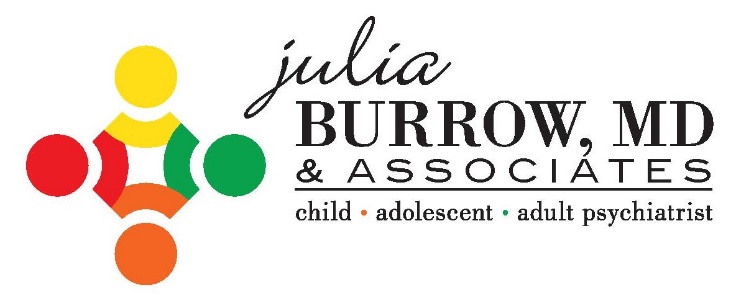 Julia Burrow, MDChelsea Alberding, MD   Jennifer DeRaad, APRN, PMHNP-BCPaula Zaft Basch, LISWRachel Jacoby, LPCC-S, NCC, CFLE, CTPElizabeth Syrowski, LPCC, LPSCStacey Fritsch, LPCC-S, NCCMelissa Schaller, LPCC-S, LSW, ACTPClark Ausloos, LPC, LPSC, NCCLena Salpietro, LPC, NCC